Tavelsjö skidor vill härmed inbjuda tillKlubbmästerskapLördag den 9/2       Obs! För alla åldrarStart	Intervall klassvis kl.11.00. Start och mål vid Tavelsjö elljusspår.Stil 		Klassisk stilKlasser		H/D 9-10 år (född 03/04)	1,8 km		H/D 11-100 år	 	2,5 km		Knatte(ej tidtagning)	 	1 kmTidtagning är valfritt i alla klasser.Omklädning	Tillgång till omklädning finns på platsen.Startavgift	50 kr, betalas kontant på tävlingsdagen alt. till bg 209-0496. Gratis för barnen som tränar med Tavelsjö Skidor. Temperatur	Köldgräns -15C.Anmälan	Anmälan till Anna Adolfsson annahed29@hotmail.com senast 7/2. Efteranmälan i mån av plats mellan 9.30 till 10.00 på tävlingsdagen. Ange namn, födelseår,  med eller utan tidtagning.Medalj till alla deltagare. Korv och fikaförsäljning.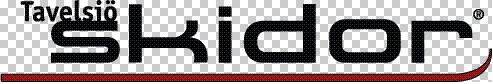 